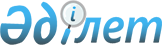 Об организации общественных оплачиваемых работ в 2013 году
					
			Утративший силу
			
			
		
					Постановление акимата Бескарагайского района Восточно-Казахстанской области от 18 февраля 2013 года № 62. Зарегистрировано Департаментом юстиции Восточно-Казахстанской области 12 марта 2013 года № 2908. Утратило силу постановлением акимата Бескарагайского района Восточно-Казахстанской области от 04 апреля 2014 года № 120

      Сноска. Утратило силу постановлением акимата Бескарагайского района Восточно-Казахстанской области от 04.04.2014 № 120.

      

      

      Примечание РЦПИ.

      В тексте документа сохранена пунктуация и орфография оригинала.

      

      

      На основании подпункта 13) пункта 1) статьи 31 Закона Республики Казахстан от 23 января 2001 года № 148 «О местном государственном управлении и самоуправлении в Республике Казахстан», подпункта 5) статьи 7, статьи 20 Закона Республики Казахстан от 23 января 2001 года № 149 «О занятости населения», Правилами организации и финансирования общественных работ, утвержденными постановлением Правительства Республики Казахстан от 19 июня 2001 года № 836 «О мерах по реализации Закона Республики Казахстан от 23 января 2001 года «О занятости населения», в целях расширения системы государственных гарантий и для поддержки различных групп населения, испытывающих затруднения в трудоустройстве, акимат Бескарагайского района ПОСТАНОВЛЯЕТ:



      1. Утвердить прилагаемый перечень организаций, в которых будут проводиться общественные оплачиваемые работы в 2013 году, виды, объемы, источники финансирования и конкретные условия общественных работ (приложение).



      2. Размер оплаты труда участников утвердить в размере одной минимальной заработной платы, установленной на 2013 год.



      3. Рекомендовать руководителям организаций предоставлять отдельным категориям работников (женщинам, имеющим несовершеннолетних детей, многодетным матерям, инвалидам, работникам, не достигшим 18 летнего возраста) возможность работать неполный рабочий день, а также применять гибкие формы организации рабочего времени с учетом особенностей условий труда соответствующей категории и в соответствии с трудовым законодательством Республики Казахстан.



      4. Контроль за исполнением данного постановления возложить на заместителя акима района Рахметуллина Е.



      5. Настоящее постановление вводится в действие по истечении 10 календарных дней после дня его первого официального опубликования.

      

      

      Аким района                                   К. Байгонусов

Приложение к

постановлению акимата

Бескарагайского района

от 18 февраля 2013 года № 62 

Перечень организаций, в которых будут проводиться общественные

работы в 2013 году, виды, объемы, источники финансирования и

конкретные условия общественных работ

      Конкретные условия общественных работ:

      Продолжительность рабочей недели составляет 5 дней с двумя выходными, восьмичасовой рабочий день, обеденный перерыв 1 час, исходя из условий работ, применяются гибкие формы организации рабочего времени.



      Условия общественных работ для отдельных категорий работников (женщинам, имеющим несовершеннолетних детей, многодетным матерям, инвалидам, лицам, не достигшим восемнадцатилетнего возраста) определяются с учетом особенностей условий труда соответствующей категории и предусматриваются трудовыми договорами, заключаемыми между работниками и работодателями в соответствии с трудовым законодательством Республики Казахстан.



      Оплата труда производится за фактически отработанное время, отраженное в табеле учета рабочего времени в зависимости от сложности, количества и качества выполняемой работы осуществляется путем перечисления на лицевые счета безработных. Инструктаж по охране труда и технике безопасности, обеспечение специальной одеждой, инструментом и оборудованием, социальные отчисления, выплата социального пособия по временной нетрудоспособности, возмещение вреда, причиненного увечьем или иным повреждением здоровья, производятся в соответствии с законодательством Республики Казахстан.
					© 2012. РГП на ПХВ «Институт законодательства и правовой информации Республики Казахстан» Министерства юстиции Республики Казахстан
				№

п/пНаименования

организацийВиды

общественных работОбъем

выполняемых работСпрос

(заявленная потребность)Предложение

(утверждено)источник

финансирования

(бюджет)12345671Государственное учреждение «Аппарат акима Бескарагайского района»Помощь в работе с архивными документами, сканировании, распечатке обращений юридических лиц и служебной корреспонденции; доставка корреспонденции; уборка территории90 документов;

1200 квадратных метров66Местный бюджет2Государственные учреждения аппаратов акимов сельских округов:

Баскольский,

Бегенский,

Бескарагайский,

Глуховский,

Долонский,

Канонерский,

М-Владимировский,

Карабасский,

Семиярский,

ЕрназаровскийУчастие в опросах по уточнению похозяйственных книг, в работе с архивными документами; уборка территории, экологическое оздоровление региона (озеленение и благоустройство); работы по ремонту и обслуживанию помещений, сезонно-отопительные работы; участие в ветеринарных санитарно-профилактических мероприятиях; помощь в организации мероприятий культурного назначения31 село общей численностью населения 23200 человек;

15 документов 103 гектара;

600 квадратных метров;

12 мероприятий4025241140252411Местный бюджет3Государственное учреждение «Отдел занятости и социальных программ Бескарагайского района»Помощь в работе с архивными, текущими документами, картотекой; доставка корреспонденции; помощь в обследовании материально-бытовых условий получателей социальных пособий; помощь в формировании базы данных получателей социальных пособий; уборка территории и помещений1040 документов 500 посещений;

1000 дел;

10 человек;

100 квадратных метров33Местный бюджет4Государственное учреждение «Отдел экономики и бюджетного планирования Бескарагайского района»Помощь в работе с архивными документами; доставка корреспонденции35 документов11Местный бюджет5Государственное учреждение «Отдел финансов Бескарагайского района»Помощь в работе с архивными документами; доставка корреспонденции35 документов11Местный бюджет6Государственное учреждение «Отдел внутренних дел Бескарагайского района» (по согласованию)помощь в работе с архивными и текущими документами, картотекой, доставка корреспонденции; уборка территории40 документов;

1000 квадратных метров1010Местный бюджет7Государственное учреждение «Отдел образования, физической культуры и спорта Бескарагайского района»Помощь в работе с архивными и текущими документами, доставка корреспонденции; уборка, помощь в ремонте помещений140 документов;

500 квадратных метров66Местный бюджет8Государственное учреждение «Отдел по делам обороны Бескарагайского района» (по согласованию)Помощь в работе по оформлению личных дел призывников, учетно-послужных карт, документов на призыв, анкет, автобиографий, справок; помощь в работе с архивными документами, доставка корреспонденции, повесток призывникам100 дел;

20 документов;

20 повесток55Местный бюджет9Государственное учреждение «Налоговое управление по Бескарагайскому району (по согласованию)Помощь в регистрации налоговых уведомлений; помощь в работе в архиве по подготовке налоговых дел юридических лиц и индивидуальных предпринимателей на уничтожение по сроку хранения; доставка корреспонденции2 000 уведомлений;

2000 налоговых дел;

более 1000 писем, извещений22Местный бюджет10Государственное учреждение «Отдел земельных отношений Бескарагайского района»Помощь в работе с архивными и текущими документами, доставка корреспонденции, уборка помещений30 документов;

80 квадратных метров11Местный бюджет11Государственное учреждение «Отдел архитектуры, градостроительства и строительства Бескарагайского района»Помощь в работе с архивными документами; доставка корреспонденции30 документов;

40 писем22Местный бюджет12Государственное учреждение «Управление юстиции Бескарагайского района» (по согласованию)Помощь в работе с архивными документами, доставка корреспонденции, уборка территории500 документов44Местный бюджет13Государственное учреждение «Отдел жилищно-коммунального хозяйства, пассажирского транспорта и автомобильных дорог Бескарагайского района»Помощь в работе с архивными документами, доставка корреспонденции и уведомлений50 документов22Местный бюджет14Государственное учреждение «Отдел внутренней политики, культуры и развития языков Бескарагайского района»Помощь в проведении культурных мероприятий; помощь в работе с текущими документами15 мероприятий; 

15 документов44Местный бюджет15Государственное учреждение «Прокуратура Бескарагайского района» (по согласованию)Оказание помощи в подшивке надзорных производств, материалов, в ведении журнала входящей корреспонденции, в работе с архивными документами, уборка территории, ремонт помещения30 материалов;

15 документов;

500 квадратных метров2828Местный бюджет16Государственное учреждение «Центральная библиотека Бескарагайского района»Помощь в работе по обслуживанию читателей, в проведении культурных мероприятий, в работе с книжным фондом, подшивке газет и журналов20 человек;

15 человек;

30 наименований22Местный бюджет17Государственное учреждение «Бескарагайский территориальный отдел судебных исполнителей Департамента по исполнению судебных актов Восточно- Казахстанской области» (по согласованию)Помощь в работе с текущими документами; помощь по вводу и обработке статистических данных; помощь в работе с каталогом предприятий и организаций70 документов;

10 предприятий и организаций22Местный бюджет18Государственное учреждение «Государственный архив Бескарагайского района» (по согласованию)Помощь в работе при исполнении запросов юридических и физических лиц150 дел 22Местный бюджет19Бескарагайское районное отделение государственного казенного предприятия «Государственный центр по выплате пенсий» (по согласованию)Помощь в подборке документов для перерасчета пенсий, в работе с пенсионными делами; помощь в обработке макетов дел по экологии; помощь в работе с архивными и текущими документами, доставка корреспонденции2 000 пенсионных дел;

10 макетов;

206 документов44Местный бюджет20Государственное учреждение «Районный дом культуры Бескарагайского района»Помощь в работе с архивными документами; доставка корреспонденции помощь в проведении культурно-массовых мероприятий20 документов;

15 мероприятий33Местный бюджет21Государственное учреждение «Отдел по чрезвычайным ситуациям Бескарагайского района Восточно-Казахстанской области» (по согласованию)Помощь в работе с архивными документами; доставка корреспонденции, уборка территории и помещения, помощь в ремонте помещений100 дел;

6 документов;

140 квадратных метров22Местный бюджет22Государственное учреждение Бескарагайская районная территориальная инспекция в государственной инспекции в агропромышленном комплексе Министерства сельского хозяйства Республики Казахстан (по согласованию)Помощь в работе с архивными документами; оказание помощи в ветеринарных санитарно-профилактических мероприятиях;20 документов33Местный бюджет23Коммунальное государственное казенное предприятие «Медицинское объединение Бескарагайского района» (по согласованию)Помощь в работе с архивными документами, картотекой, помощь по вводу и обработке статистических данных;400 документов2222Местный бюджет24Бескарагайский районный суд Восточно-Казахстанской области (по согласованию)Помощь в работе с архивными документами; доставка корреспонденции, повесток155 документов3232Местный бюджет25Республиканское государственное казенное предприятие «Центр по недвижимости по Восточно-Казахстанской области» Комитета регистрационной службы и оказания правовой помощи Министерства Юстиции Республики Казахстан (по согласованию)Помощь в работе с архивными документами, картотекой, помощь по вводу и обработке статистических данных;260 документов22Местный бюджет26Государственное многоотраслевое коммунальное предприятие Бескарагайского районаПомощь в работе с архивными документами; помощь в ремонте и обслуживании помещений, оказание помощи в реконструкции и ремонте водопроводных, канализационных коммуникаций40 документов;

1400 квадратных метра1212Местный бюджет27Государственное учреждение «Восточно-Казахстанская областная детско-юношеская спортивная школа по Бескарагайскому району»Помощь в работе с архивными документами; доставка корреспонденции помощь в проведении культурных мероприятий20 документов;

15 мероприятий22Местный бюджет